Сафронова Елена Сергеевна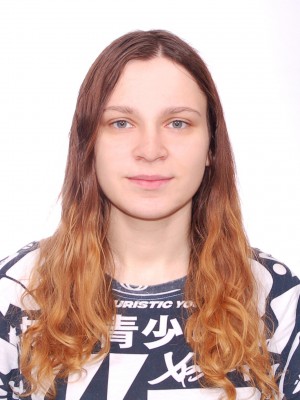 Телефон: +7 (961)872-05-32 E-mail: svetcamerabaton@yandex.ruДата рождения: 19.05.1996 г.Место проживания: г. НовосибирскКлючевые знания и навыки:Разработка фирменного стиля, айдентики, логотипа;Создание бренд-буков, разработка констант и носителей фирменного стиля, деловой документации, рекламы, а также сувенирной продукции;Дизайн печатной продукции различных типов;Подготовка макетов к печати;Уверенное знание графических программ Adobe, Corel;Уверенное знание видеоредакторов Adobe Premier Pro, Da vinchi resolve;Фотосъемка и обработка полученных фотографий в графическом редакторе;Видеосъемка и видеомонтаж;Художественные навыки, рисование от рукиОбразование:2018 г.  Новосибирский государственный университет архитектуры, дизайна и искусств.Специальность: «Графический дизайнер», диплом о высшем образованииФорма обучения: очная.Дипломный проект: «Концепция и фирменный стиль для киностудии OpenStory в г. Новосибирске»2012 г. МБОУ ДОД г. Новосибирска "Детская художественная школа N1"Начальное художественное образование.Курсы/тренинги:2018 г. Киношкола «LabCinema.spaсe». Режиссура, сценарное дело, актёрское мастерство.2018 г. Молодёжный форум «Алтай Точки Роста», участие в кинокампусе на площадке «Кино и креативная экономика»2012 г. Учебный центр профессионального обучения "Студия красоты", Отделение дизайна и технологии. Специальность: исполнитель художественно-оформительских работ, дизайнер.
Опыт работы:2019-2020 г. Режиссер, сценарист, монтажер короткометражного фильма «ХРУМ»Обязанности: написание сценария, создание раскадровки, кастинг, поиск локаций и реквизита для съемок, режиссура, видеомонтаж, цветокоррекция, саунд-дизайн.2019г. Август- ДекабрьХудожник-дизайнер в Новосибирском Государственном Художественном МузееОбязанности: разработка носителей фирменного стиля, полиграфии, социальных сетей.2019 г. Январь – ИюньДизайнер, видеооператор финно-карельского проекта «LOKKI», и международного кинофорума INFF2019 «Северное кино».Обязанности: разработка логотипов и фирменного стиля «LOKKI» и «INFF2019», создание бренд-бука, разработка ролл-апов, пресс-волов, визиток, афиш, вывесок, оформление сайта.  Видеосъемка мероприятий в рамках кинофорума.2018 г. Ноябрь – 2019 г. ФевральДизайнер открытого выставочного пространства, ремесленно-медийного лофта «Синий коридор» в Петрозаводске. Обязанности: разработка логотипа и фирменного стиля, создание каталога известных художников Карелии «Карельские мифы», каталога для выставки фотографов «Молодое искусство Карелии», разработка лендинга для «Синего коридора», эскиз оформления фасада здания.2018 г. Октябрь – 2019 г. ИюньДизайнер киношколы «LabCinema.spaсe».Обязанности: разработка логотипа и фирменного стиля киношколы, создание серии афиш к мероприятиям «Кинематограф.Проявление», банеров, визиток, и других носителей фирменного стиля, разработка вывески и ее изготовление: резка, покраска и склейка элементов.2018 г. Февраль – ИюньДизайнер, фотограф в типографии «Дабл-Ю» в г. Новосибирске. Обязанности: разработка логотипов и фирменного стиля, создание афиш, банеров, визиток и другой печатной продукции, подготовка макетов к печати, печать продукции. 2018 г. Январь – ФевральРежиссёр, видеооператор, художник-постановщик, сценарист музыкального клипа «Вьюга» для музыкальной группы «Lost and Free». Обязанности: Подбор актёров, поиск локаций и костюмов, создание раскадровки, съемка клипа, видеомонтаж, цветокорекция.2017 г. Август - СентябрьВидеооператор музыкального клипа «Экспресс» для музыкальной группы «ReAr-S». Обязанности: съемка клипа, видеомонтаж, цветокорекция.2016 г. Январь - ИюльДизайнер, фотограф и видеооператор ФРИИ (Фонда Развития Интернет Инициатив) и мероприятий посвященных Дням Науки в г. Новосибирске.Обязанности: создание афиш, съемка и монтаж конференций, мастер-классов и тренингов.2016 г. Август - ОктябрьРежиссёр, видеооператор, сценарист короткометражного фильма «Обернись». Обязанности: организация съемочного процесса, работа со сценарием, создание раскадровки, подбор актёров, видеомонтаж, цветокоррекция.